Исследовательская работа Диплом I степени на научно-практической конференции Городского научного общества, г. Новоуральск, 2012 год,Диплом I степени  научно-практической конференции «Мой первый шаг в науку», г. Заречный, Свердловская обл., 2012 год, Лауреат I степени Всероссийской конференции учащихся «Юность. Наука. Культура - ЗАТО», г. Заречный, Пермская обл., 2013 год«Топонимы металлургических заводов Среднего Урала»Автор – Зимовец Тимофей, ученик 8 класса Руководитель – Курочкина Татьяна Владимировна, учитель истории МБОУ «СОШ № 56»ОглавлениеВведениеУрал - удивительный край! Он богат лесами и водами, но главное его сокровище - горы, точнее, те полезные ископаемые, которые в них скрыты. Но больше всего в его недрах разных руд: железная, медная, алюминиевая, свинцовая, марганцевая  - вот главное богатство Урала. А где горы и руды, там заводы и города. История уральской металлургии насчитывает более 300 лет. За это время заводов построено было много. А названия им давали самые разные. Изучением географических названий занимается специальная наука топонимика, а географические названия – это топонимы. На Среднем Урале несколько сот тысяч топонимов, на всем Урале - их миллионы. Связано это с тем, что Урал - регион с крайней пестротой, обусловленной многоязычностью населения, как в настоящем, так и в прошлом.Уральские топонимы тесно связаны с теми именами, какие им давало местное население. Кто первый открывал или завоевывал новые земли, тот и давал названия и рекам и озерам и поселениям.Очень часто в названиях уральских заводов встречаются слова, которые имеют разное значение на языках народов, населяющих раньше Урал, и поэтому этимология топонимов порой имеет два, три происхождения, что затрудняет толкование топонима.Цель – выявить связь топонимов металлургических заводов Среднего Урала с топонимами географических объектов.Гипотеза – названия железоделательных (металлургических) заводов – это вторичные топонимы и произошли они, скорее всего, от первичных топонимов: гидронимов (названия рек), антропонимов (фамилии, имена людей), ойконимов (названия населенных пунктов), оронимов (названия гор, хребтов, вершин), геонимов (названия дорог, поездов, троп).Задачи:Изучить и проанализировать литературу.Определить связь названий заводов с первичными топонимами Среднего Урала.Уточнить влияние местных наречий на топонимы уральских заводов.Разработать словарь топонимов, имеющих связь с металлургией на Урале.Объект - топонимы металлургических заводов Среднего Урала.Предмет - топонимика географических названий Урала. Анализируя историографию данной проблемы, мы пришли к выводу, что вопрос возникновения металлургических заводов и развитие отрасли на среднем Урале освещен на достаточном уровне. Этому вопросу посвящены труды советских исследователей: Д.А. Кашинцева, П.Г. Любомирова, С.Г. Струмилина, Н.И. Павленко, а  также общеисторические работы, посвященные краю и развитию в нем металлургии: «Историю Урала», «Историю народного хозяйства Урала», в которых дается характеристика развития отрасли в составе промышленности Урала до 1985 г. Особое место в историографии развития уральской металлургии занимает труд С.П. Сигова «Очерки по истории горнозаводской промышленности Урала». Автор последовательно исследует историю горнозаводской промышленности с петровского времени до советского, указывая на роль географического фактора в развитии металлургической промышленности. Вопрос возникновения заводов в XVIII веке широко освещен в серии книг «Урал: История в ликах городов». К 300-летию уральской металлургии были написаны энциклопедии: «Уральская историческая энциклопедия», «История металлургии Урала в биографиях», «Металлургические заводы Урала XVII–XX вв.», являющиеся фундаментальными трудами по истории металлургии на Урале.Если вопрос возникновения заводов на Среднем Урале освещен широко, то вопросу происхождения уральских топонимов посвящено немного трудов. Большой вклад в изучение данной проблемы внес Александр Константинович Матвеев, профессор УрГУ, лингвист, специалист в области уральской топонимики. Его труд - «Географические названия Урала» объясняют происхождение уральских топонимов.В ходе работы были использованы поисковый, исследовательский, аналитический, сравнительный методы исследования.Топонимы – это источник изучения родного края. Так, изучая топонимы названий металлургических заводов можно изучать об особенностях ландшафта, о народах, когда-то живших в этих краях, о людях, которые строили эти заводы. Изучение истории края по топонимам похоже на чтение увлекательной книги, страницами которой и являются топонимы. Знать о них необходимо всем, кто считает Урал своей Малой Родиной.Глава 1. Становление уральской металлургииПредпосылки зарождения и развития металлургииУральские горы  образовались в позднем палеозое в эпоху интенсивного горообразования. Формирование горной системы Урала началось в позднем девоне (около 350 млн. лет назад) и закончилось в триасе (около 200 млн. лет назад). От Русской платформы Урал отделяет Предуральский  прогиб, состоящий из осадочных пород - глины, песка, гипса, известняка. В мезозое Уральские горы были практически полностью разрушены. В пределах Урала на поверхность выходят деформированные и часто метаморфизованные горные породы преимущественно палеозойского возраста. Толщи осадочных и вулканических пород обычно сильно смяты, нарушены разрывами, но в целом образуют меридиональные полосы, обусловливающие линейность и зональность структур Урала [7].Урал — это сокровищница разнообразных полезных ископаемых. На Урале их представлено большое количество. Для восточных районов Урала наиболее характерны месторождения медноколчеданных руд (Гайское, Сибайское, Дегтярское месторождения, Кировградская и Красноуральская группы месторождений), скарново-магнетитовых (Гороблагодатское, Высокогорское, Магнитогорское месторождения), титано-магнетитовых (Качканарское, Первоуральское), окисных никелевых руд (группа Орско-Халиловских месторождений) и хромитовых руд (месторождения Кемпирсайского массива), приуроченных в основном к зеленокаменному поясу Урала, залежи угля (Челябинский угольный бассейн), россыпи и коренные месторождения золота (Кочкарское, Берёзовское) и платины (Исовские) [Там же].История освоения людьми металла уходит в глубокую древность, в период энеолита – медно-каменный век, когда люди научились делать первые предметы из меди. Медь и стала первым металлом, который люди научились обрабатывать.Древние горняки и металлурги Прикамья получали медь из медистых песчаников, а жители Среднего Зауралья и Южного Урала – из содержащих этот металл минералов – зеленого малахита и ярко-синего лазурита. «Малахитово-азуритовый пояс» месторождений, протянувшихся вдоль восточных отрогов южноуральских гор, более 5 тыс. лет назад был замечен людьми. Открытие это было сделано племенами скотоводов, переселившихся в Оренбуржье и в Предгорья Урала из Поволжья и уже обладавших навыками обработки меди. Из степей металлические изделия стали проникать к жителям южной части уральских лесов в результате меновой торговли или кровопролитных стычек [1. С. 23].С первых веков II тысячелетия до нашей эры древние уральцы жили в бронзовом веке. Более чем на тысячу лет основным материалом для изготовления орудий труда и предметов вооружения стал сплав меди с оловом и другими металлами, называемый бронзой. Бронза тверже меди, и поэтому изготовленные из нее предметы были долговечнее и находили более широкое применение в жизни людей. Древних металлургов считали колдунами, волшебниками, которые превращали зеленый камень в расплавленное «солнце».В VII  веке до нашей эры народы Урала вступили в новую эпоху своей истории, которая связана с началом массового производства изделий из железа, - железный век.Вдоль Уральского хребта, в лесах на границе современных Челябинской и Свердловской областей в период с VII по III века до нашей эры жил народ – иткульцы (по названию озера Иткуль). В распоряжении этого народа оказался богатый Гумешевский рудник, а также множество мелких месторождений. В городище на озере Иткуль археологи обнаружили около 30 металлургических горнов, стоявших в три ряда вдоль внутреннего края оборонительной стены. Целый металлургический «цех»! Горны были каменными или глиняно-деревянными, одноразовыми или предназначенными для непрерывного использования. Плавильные камеры горнов чуть углублялись и обустраивались так, чтобы сократить потери тепла. Выплавка металла производилась с поддувом в печь воздуха с помощью мехов. В качестве топлива использовался каменный уголь. Металлургия продолжала считаться колдовством [1. С. 23-25].На Урале с давних времен жили различные народы. Начиная с III – IV веков происходит смешение местного населения с пришельцами из пределов Зауралья, Сибири и Центральной Азии. Это сказалось на формировании языков, на которых до сих пор говорят различные народности Урала.В период с XI по XV века народы Урала, жившие по соседству с Русью, оказались ее данниками. Активная колонизация и освоение Уральских земель русскими начались в XVI веке. Это повлияло и на развитие металлургии на Урале и в России в целом.Есть сведения, что уже в 1560 году по приказу Ивана Грозного на северной уральской реке Яйве искали медную руду. Но найти ее посчастливилось лишь в 1617 году в высоком берегу Камы близ Соликамска. Строгановскому крепостному Якову Литвинову. На Урал стали прибывать экспедиции, в составе которых были приглашенные иностранные мастера. Проводили разведочные работы, опрашивали строгановских крестьян, татар, манси. Но все найденные медные месторождения оказались «худыми», то есть недостаточно богатыми для промышленной обработки [1. С.64].И только в 1633 году крестьянин Александр Тумашев обнаружил богатую рудную жилу на месте былой находки Литвинова. В 1634 году там был основан казенный завод – первое медеплавильное предприятие России. Через несколько лет его перенесли на речку Камгорку (Пыскорку), от которой он и получил имя – Пыскорский. Тумашев работал на заводе мастером-плавильщиком. Трудились здесь и специалисты, присланные из Москвы. И саксонские плавильщики. Приблизительно через двадцать лет завод закрылся «за истечением руды» [4. С. 226].Впоследствии на Урале были найдены месторождения железной руды, и началась постройка небольших металлургических заводов. Таким образом, наличие богатых месторождений различных металлов на Урале, а именно на Среднем, явилось предпосылками для развития металлургической промышленности в этом регионе.Первые уральские заводы Каждую весну на Урал посылались экспедиции, целью которых был поиск золота, серебра, меди и железа. Золото в то время не нашли,  а вот железную руду отыскали на реке Нице. На месте находки рудного месторождения был построен первый на Урале казенный заводик. О Ницинском заводе мало сохранилось сведений. Это был маленький заводик, и металла выплавляли немного. Построен он был в 1631 году [1. С.122].Примерно в то же время на Григорьевой горе (район города Соликамска) нашли тоже руду. Здесь построен Пыскорский завод. Таких заводов-карликов в то время на Урале было много. Это были так сказать пробные заводики. Но вскоре началась Северная война со шведами, и необходимо стало больше железа. Вот тогда и началось освоение Урала.На небольшой речке Каменке в 1682 году возник поселок. А позднее здесь недалеко нашли руду. На маленькой бойкой реке каменке, притоке Исети, в 1700 году заложили казенный пушечный завод, и поселок нанесли на карту Российского государства. Завод назвали Каменский и строили его по указу Петра I. Всего через пять месяцев были воздвигнуты домна, молотовая фабрика и кузница. Самоучка мастер Неклюдов подготовил проект плотины, и перегородили речку плотиной и начали изготовлять пушки [3. С. 78].850 орудий и 27 тысяч пудов снарядов дал Каменский завод – родоначальник уральских казенных заводов, к началу Полтавской битвы. Проявил себя и во время войны 1812 года. Заводу было поручено отливать пушки, и за три года было изготовлено 1400 орудий. И в годы Великой Отечественной войны работали домны старого Каменского завода [Приложение 1].В 1931 году севернее поселка Каменского начали строить еще один завод – Синарский трубный. В 1935 году поселок переименовали в город Каменск-Уральский. В годы ВОВ на завод эвакуировали заводы из Москвы, Ленинграда, Днепропетровска, и продукция Синарского трубного завода шла на фронт [5. С. 94].В 1696 году  Петр I отправляет на Урал указ: сыскать «которых местах камень магнит и железная добрая руда есть ли» [3. С.79]. Воевода тех мест Протасьев быстро отправляет в Москву образцы бурой руды с реки Нейва и камень – магнит с реки Тагил. Осенью 1697 года начали искать место для завода, а в 1701 году «пошел чугун» из первой домны Невьянского завода. Так был построен один из первых заводов, которых называют «дедушками» Уральской металлургии. Это были государственные заводы.Но на Урале были и частные заводы. И вот в 1702 году  Петр I продает Никите Демидову Невьянский завод. Кроме Демидовых частные заводы были у заводовладельцев Строгановых, Турчаниновых, Яковлевых, Походяшиных. Но самый богатый заводовладелец Никита Демидов владел очень богатыми землями и построил не один завод. После смерти Никиты Демидова его сын Акинфий построил около двух десятков заводов [1. С. 122-123] .Металл Невьянского завода с маркой «Старый соболь» высоко ценился, его продавали даже в Европу. В настоящее время остатки завода со знаменитой наклонной Невьянской башней – музей под открытым небом. Все это находится на территории механического завода, который работает до сих пор [Приложение 1].Самым крупным был Нижнетагильский, построенный около горы Высокой. Заложили завод в 1725 году. До сих пор город Нижний Тагил и его заводы являются крупнейшими на Урале.В 1704 году начали работать еще два казенных завода – Алапаевский и Уктусский (Приложение 3).  Организатором при постройке этих заводов был думный дьяк Андрей Винниус. Это тоже были небольшие заводики. В 1720 году Берг-коллегия послала на Урал артиллерийского капитана В.Н. Татищева «для осмотру рудных мест и строения заводов». И на берегах Исети закипела работа. Пригласили плотинных и доменных мастеровых, пригнали как солдат из Тобольска. На помощь Татищеву приехал генерал В.И. Генин [4. С. 228, Приложение 1].В 1723 году пустили в ход первые молотовые и завод заработал. Называть его стали Екатеринбургский. Завод был большой и в 1725 году его стали называть Верх-Исетский и Верхне-Уктусский. А в 1801 году пустили в ход еще и Нижне-Исетский.В настоящее время в Екатеринбурге работают: ВИЗ – Сталь (Верх-Исетский сталелитейный завод), Уралмаш (заложили в 1828 году, первая отливка металла в 1931 году) – УЗТМ (официально запущен 15 июля 1933 года), Уралэлектротяжмаш (Уралэлектротяжмаш и Турбомоторный заводы), Свердловтормет – Свердловское предприятие по переработке вторичного сырья, Эльмаш завод  (1935 год – сдали первую очередь завода), Уралтяжмаш (создан в годы войны на площадях завода Металлист), Приборостроительный, Оптико-механический, Уральский подшипниковый и другие заводы. На всех заводах необходим металл, который плавили из уральских руд.Алапаевская слобода появилась в 1639 году. В 1704 году казна построила Алапаевский металлургический завод. Долгое время его называли Нейво-Алапаевским, потому что он стоит на левом притоке Нейвы речке Алапаихи. Слобода получила статус города в 1781 году. В настоящее время Алапаевск – центр ферросплавной компании.На левом притоке реки Чусовой – реке Ревде стоит современный город Ревда, до 1935 года считавшийся поселком. Здесь проходит граница «Европа - Азия».Жарким летом 1730 года вниз по реке Чусовой шла лодка. В ней сидели трое «работных людей и мастеровой» из Невьянска Осип Малынов. По заданию Акинфия Демидова (сына Н. Демидова, владельца Невьянского завода) они должны были найти руду и выбрать место для нового завода. И вот на берегах реки Ревды в 1731 году было выбрано место для закладки нового завода. Завод назвали по имени реки  - Ревдинский. Запущен был завод в 1734 году. Сам завод был очень маленький. Всю готовую продукцию можно было погрузить в один современный железнодорожный вагон. А вот плотина, перегородившая реку Ревду, была высотой 10 метров, шириной 15 метров. Так образовался Ревдинский пруд. А в годы советской власти около плотины был воздвигнут Ревдинский метизно – металлургический завод.В настоящее время в городе Ревде есть довольно много заводов, в том числе метизно-металлургический завод, выпускающий проволоку, гвозди и другие изделия, так нужные в сельском хозяйстве и в промышленности [7, Приложение 1]Первые заводы на реке Шайтанка появились в далеком 1732 году. Первый завод назвали  Васильевско - Шайтанским. По соседству, чуть позднее, вырос еще второй завод – Верхне - Шайтанский. Река Шайтанка приток Чусовой. Именно в этих местах крестьянин Михаил Семин нашел железную руду. Залежи этой руды были около большого болота, который называли Шайтанов лог.Долгое время и заводы, и поселок принадлежали Демидовым, а точнее Василию Никитичу Демидову (внуку Н. Демидова). Он их строил, поэтому эти заводы и поселок назвали Васильево – Шайтанским. Сейчас это город Первоуральск. Статус города поселок приобрел в 1933 году. В городе Первоуральске в настоящее время работает Уральский трубный завод [7].Первые русские поселения в этих краях, на реке Исеть, появились в 17 веке. Здесь в 1732 году построили первый металлургический завод. Старые Сысертские заводы чугуноплавильный и железоделательный принадлежали императрице Анне. Это были казенные заводы. Выбирал место и строил заводы В.И. Генин, тогда же возник и поселок. В 1737 году казенные заводы были отданы заводчику А.Ф. Турчанинову. В 1912 году заводы купили англичане, а с 1925 года по 1930 год заводы находились в совместном ведении русских и англичан. Сейчас эти заводы находятся в историческом центре города, который называется Сысерть. Сохранился целый комплекс доменных цехов старого Сысертского завода [4].Недалеко от города Сысерти находится рабочий поселок Двуреченск. Там же находится Ключевской завод ферросплавов. Он тоже имеет отношение к металлургическому производству. Поселок Двуреченск расположен в том месте, где река Сысерть впадает в реку Исеть.Весной в 1735 году вогул Степан Чумпин передал горному чиновнику Сергею Ярцеву куски камня – магнита с берегов реки Кушвы. Руда оказалась очень богатой. Главный горный начальник Н.Н. Татищев назвал рудную гору Благодать.В этом же году здесь начали строить завод, и в 1739 году завод дал первый металл. Поселок, возникший при заводе, назвали Кушва [Приложение 7]. Городом поселок стал в 1926 году.К юго-западу от Ревды на правом притоке реки Уфы – Серге возник в 1734 году поселок. Здесь в 1742 году был построен Верхне – Сергинский завод, а в 1743 году - Нижне – Сергинский. Заводы строились и принадлежали А. Демидову [5. С.229].Поселок на реке Березовка, правом притоке реки Пышмы, возник в 1752 году. Назвали поселок Березовский. В этом месте в 1745 году крестьянин Ерофей Марков нашел руду, и был построен золото-плавильный завод. В 1938 году поселок получил статус города. Сейчас в городе работает Уральский завод прецизионных сплавов.На притоке реки Тагил, небольшой речке Салде, в 1760 году был построен металлургический завод. Назвали его Нижне-Салдинский. В 1778 году пустили Верхне-Салдинский завод. В 1938 году заводской поселок получил статус города Салда.На этом заводе впервые в 20 веке в России внедрили конвертеры Бессемера. Но этот завод не выдержал конкуренции и превратился в небольшое предприятие. Поселок в 1838 году превратился в город.На реке Синячиха, правом притоке реки Нейва, в 1772 году поставили завод. Поселок стали называть Верхняя Синячиха. Позднее с ростом завода поселок разросся и появился еще один небольшой Нижняя Синячиха.В начале 18 века возникли заводские поселки Староуткинск и Новоуткинск вокруг Староуткинского металлургического завода. Завод поставлен между двумя притоками Чусовой – Нижней (Межевой) Уткой (правый приток) и Верхней Уткой (левый приток). Межевая или Нижняя Утка текла по границе владений Строгановых и Демидовых [7] .Город Полевской расположен в бассейне реки Чусовой, а возник он на месте Гумешевского рудника в 1702 году. В 1719 году рядом возник еще один поселок Полевской рудник. В 1724 году был построен медеплавильный завод [2]. В городе Полевском был основан Северский металлургический комбинат. А в настоящее время это трубный завод. Статус город получил в 1942 году.Поселок на реке Какве, притоке реки Сосьвы, недалеко от ее слияния с рекой Лозьвой, возник недалеко от деревни Филькино, когда здесь решили заложить завод. Поселок и завод построили в 1893 – 1894 годах. Завод готовил рельсы для Транссибирской магистрали. Поселок назвали Надеждинск. Эти земли в 1884 году купил Половцев, богатый купец, ставший хозяином завода.Зимой в 1896 году дала плавку первая мартеновская печь. Домен на этом заводе не было, и купец купил соседний Сосьвинский завод. С этого завода и привозили чугун для мартеновских печей. Позднее построили доменную печь и на заводе, который стали называть по имени поселка Надежинский.После революции для получения качественной стали возвели завод ферросплавов. Городом поселок стал в 1939 году. После войны Надеждинск переименовали в Серов, в честь Героя Советского Союза А.К. Серова [2].Таким образом, большинство заводов было построено возле рек, что было обусловлено нуждами заводов. Поэтому названия заводы получали от названий рек, рядом с которым были построены. Лишь небольшая часть заводов именовалась по именам их владельцев или знаменитых людей.Глава 2. Топонимика как часть лингвистики«Невозможно представить себе жизнь современного общества без географических названий. Они повсеместно и всегда сопровождают наше мышление с раннего детства. Всё на земле имеет свой адрес, и этот адрес начинается с места рождения человека. Родное село, улица, на которой он живёт, город, страна – всё имеет свои имена» - пишет известный специалист в области топонимики Э. М. Мурзаев [11].Топонимика является интегральной научной дисциплиной. Она возникла на стыке нескольких наук – лингвистики (языкознания), истории и географии. В этом заключается сложность топонимики, ее комплексная междисциплинарная сущность.Как известно, раздел языкознания, изучающий имена собственные всех типов, закономерности их развития и функционирования называется ономастикой. В первую очередь, она считается лингвистической наукой. В рамках ономастики можно выделить отдельную науку – топонимику. Топонимика исследует имена собственные, обозначающие названия географических объектов, их происхождение, развитие, современное состояние, написание и произношение. Совокупность топонимов той или иной области называется топонимией [10].Под топонимом обычно понимают обозначающее название географического объекта имя собственное. С. И. Ожегов определяет топоним как собственное название отдельного географического места (населенного пункта, реки, угодья и др.). Согласно Оксфордскому словарю, топоним есть название определенного географического объекта [8].В современной лингвистике существует две классификации топонимов: а) по типу обозначаемых географических объектов; б) по структуре. Согласно первой классификации выделяют следующие виды топонимов: гидронимы, оронимы, ойконимы, урбанонимы, макротопонимы, микротопонимы и антропотопонимы. Согласно структурной (морфологической) классификации топонимы делятся на 4 типа: а) простые, б) производные, в) сложные, г) составные [10].Топонимика как учение о географических названиях исследует не только их происхождение, но и их судьбу, причины изменения, условия возникновения. Географические названия возникали в определенные исторические периоды. Они являются хронологическим свидетельством исторических событий. Топонимы изменялись во времени по форме, содержанию, распространялись в зависимости от конкретных событий истории. Войны, миграции населения, этнические контакты накладывают свой отпечаток на топонимию. Каждая историческая эпоха характеризуется своим набором географических названий. Они образуют своеобразные разновременные топонимические пласты. Многие топонимы упоминаются в исторических документах (летописях, писцовых книгах, грамотах и т.д.) и также являются объектами исторического изучения. Таким образом, топонимика тесно связана с исторической наукой. Велико значение топонимики для географии. Географические названия – важнейший элемент карты. Они имеют пространственную привязку, рассказывают о характере заселения, освоения и хозяйственного использования территории. В топонимии отражены особенности природы того или иного региона. Географические названия позволяют реконструировать ландшафты прошлых эпох. Правильное понимание топонимии дает географам богатый материал для познания природных ландшафтов, характера хозяйственной деятельности населения, этнической принадлежности. Именно географы знают народные географические термины, многие из которых образуют топонимы. Правильное написание топонимов очень важно для картографии.Каждое явление или каждый объект может изучаться под определённым углом зрения, который отражает конечную задачу познания. Полное понимание достигается при всестороннем исследовании, когда используются разные методы анализа и синтеза.Географическое название отдельного региона может быть рассмотрено с разных позиций: 1) принадлежности названия к географической реальности: горе, реке, городу, болоту и т.д.; 2) времени и обусловленности его возникновения; 3) принадлежности к тому или иному языку; 4) содержания и этимологии, т.е. происхождения имени собственного; 5) его морфологии, так как название – слово, и оно должно соответствовать нормам языка и подчиняться графическим правилам; 6) научного обоснования отображения при передаче с языка на язык и правильного написания на родном языке; 7) области распространения, когда выясняются ареал названия, пути его миграции [6. С. 43] .Все эти вопросы не представляется возможным решить при помощи только одного метода. Каждый взятый в отдельности метод позволяет по-своему подойти к пониманию географического названия со стороны его формы, структуры и содержания. Главная задача топонимиста – проводить исследование комплексно. Только на основе использования комплекса методов разных наук можно добиться реального научного результата. Автор в своей работе использует этимологический анализ топонимов металлургических заводов Среднего Урала, суть которого заключается в выявлении первичного имени собственного.Этимологизирование в топонимике – это приём, который часто применяют. Не имея для него достаточных оснований, достаточного материала и не подозревая о тех ограничениях, которые здесь имеются, каждый исследователь, собрав хотя бы минимальный материал, спешит узнать, от какого имени собственного - апеллятива образован тот или иной топоним, не углубляясь в этимологию соответствующего апеллятива [Там же.] . Этимологический метод, один из самых древних и играющий важную роль в топонимической науке, способствует восстановлению исходного смысла географического термина или названия. Однако обычный анализ этимологии лексического факта, исходящий с чисто лингвистических позиций, не дает истинного понимания исходных причин возникновения топонима. Для этого необходим учет географических, социально-политических и культурно-исторических факторов и обстоятельств, которые могут быть различны применительно к разным частям изучаемого региона.Географические названия как более устойчивая и менее изменяемая часть языковых единиц различных исторических регионов по отношению с живым языком, отражают в себе различные периоды эволюции древнейших языков. Эта важнейшая особенность географических названий может способствовать пополнению наших знаний о различных исторических процессах, в том числе познанию исторических вопросов языкознания и становления нации на протяжении истории.Глава 3. Этимология топонимов названий заводовОдним из методов исследования топонимов является этимологический анализ, суть которого заключается в выявлении первичного имени собственного.В каждом названии реки, горы, города отражена эпоха, когда были названы (открыты, переведены на русский язык) река, гора или город. А названия заводов пошли от названий рек, гор, то есть географических объектов той местности, где строили завод. Так произошло в основном и с уральскими заводами. Это были вторичные топонимы. Есть часть названий заводов, которые имеют происхождение от имен людей. По сути, это тоже вторичные топонимы. Но в географической науке их можно считать первичными.Далеко не каждое название первичных топонимов можно объяснить. Большинство произошли от слов тех народов, которые населяли Урал: ханты, манси, коми, башкиры, татары и другие.Ницинский завод получил свое имя по названию реки Ницы, правого притока реки Туры. Раньше у этой реки было два названия Ница и Нейва [7. C. 191]. Вогулы называли Невья, а татары, жившие тоже по течению этой реки, называли ее Неуцы. Нейва – это левый приток Ницы, но основа слов почти одна «нев - ней». «Ва» - «вода».По хантыйски «ней» - «младшая сестра матери», а «ни» - и по хантыйски и по мансийски – «женщина». Можно предположить, что Нейва это сестра Ницы, но оказалось, что это два названия одной реки, и у них общие корни – «нев» и «ней». Произошло видоизменение слов от Ницы к Нейве (Ница – Неуцы – Невья – Нейва).Существует и другое толкование названия реки Нейвы. «Ниа» (древняя форма этого корня «ния» или «нея») – «лиственница», «я» - «река». Таким образом, получается «река с лиственницами».П.С. Паллас называет завод  Невьянским, а город  Невьянск, реку Нейва, то есть Нейва и Невья – это синонимы одной реки [Там же. С.187].Названия Нижнетагильского завода и горы Высокой (Магнитной) также являются вторичными топонимами. Река Тагил обозначает «протока», «рукав» - это мансийское слово. Есть слово «тягил», что в переводе с хантыйского означает «река», «протока» [Там же. С. 188].Топоним г. Высокая (Магнитная) – в нем подчёркивается не абсолютная высота, а относительная, например, к человеку. Вогулы, открывшие гору в 1702 году, называют ее Магнитной, так как это месторождение магнитного железняка. Об этом пишет П.С. Паллас в своих заметках [3. С. 58].Верх - Исетский, Нижне – Исетский, Уктусский, ВИЗ Сталь, Уралмаш, Уралтяжмаш, Свердловтормет, Эльмаш, Уральский подшипниковый заводы. Названия этих заводов – вторичные топонимы и связаны с топонимами Исеть, Урал, Уктус.Река Исеть – левый приток реки Тобол. «Ис» - татарское слово «запах», «эт» - «собака». Получается «собачий запах». Понять это выражение сложно, если учесть, что Исеть – это река. Но если взять во внимание названия народов, которые в древности жили, возможно, на берегах этой реки – исседоны, то будет понятно, почему так называется река.Есть еще одна версия. «Сес - сет» - «река» на наречиях народов, живших на реке Енисее. «Исе» - означает «рыба». Тогда Исеть  - «рыбная река». Но возникает сомнение, что жившая на р. Енисей народность кеты, доходили до уральской Исети.Существует несколько версий трактовки слова «Урал». Ученые Э.К. Гофман и М.А. Ковалевский считают, что с финно-угорского «ур» - «гора», значит Урал – «горы».Ученые Б. Кальман и Я. Гуя представили свою версию: мансийские слова «ур» и «ала» означают «вершина горы». Хотя сами манси до сих пор называют Урал только «Нёр» - «камень».Еще одна версия, которую поддерживал В.Н. Татищев, говорит, что этот ороним (слово «Урал») произошло от тюркского глагола «уралу», «оралу», что значит «опоясываться». То есть Урал – «пояс».В настоящее время появились новые теории. Е.Н. Шумилов предполагает, что топоним «Урал» произошел от монгольских слов «Хурал уул» - «собрание гор». Есть еще и эвенкийское слово «урэ» - «гора».Ученые до сих пор спорят о происхождении слова «Урал», и вполне возможно, могут появиться новые версии трактовки этого топонима [8].Нет точного определения и топониму Уктус. Есть речка Уктус  (теперь Патрушиха) – правый приток Исети. От этого названия произошли вторичные топонимы Уктусские горы и район города Уктус. «Уктус» связывают с башкирскими и татарскими словами «юк» - «нет» и «тоз» - «соль».Топоним Алапаевский завод происходит от гидронима Алапаиха (Алапайка) – река, небольшой левый приток реки Нейвы. Происхождение этого топонима связывают с татарским языком. «Алапай» - «неопрятный», «неряха». Так с татарского переводится это слово. Возможно, это было прозвище, которое закрепилось за гидронимом, но почему, неизвестно.Другая версия связана с татарским «алып» - «великан», «исполин». Но река Алапайка не большая речка.Есть еще тюркское слово «алан» - «заливная пойма реки». Эта версия находит свое подтверждение, так как  речка Алапаиха берет свое начало в болоте и протекает по болотистым местам [7. C.15].Название еще одного завода происходит от гидронима. Ревдинский завод, построенный на берегу реки Ревда, левого притока Чусовой. Гидроним Ревда до сих пор не получил единого объяснения.В словаре саамов (Кольский п-ов) есть слова «ревт» - «олень» и «рувьт» - «железо». Возможно, топоним Ревда идет именно от этих слов, так как на берегах р. Ревды есть и железо, когда-то было много оленей.Еще одно объяснение. Тюркское слово «рибат» - «караван» (перешло от арабского). Тобольские племена переделали это слово в «зимовье». Так что гидроним Ревда можно перевести и как река, где было зимовье.Гидроним реки Чусовая можно разделить на слоги и объяснить значение отдельных слогов. «Чу» - «река» (тибетское слово), «су» - «река» (тюркское слово), «ва» - «река» (мансийское слово). Значит быстрая, широкая река Чусовая переводится просто «река – река - река». Но есть объяснение, которое ближе подходит к описанию реки. Старинное коми-пермяцкое слово «чус» - «глубокий овраг», «каньон». Действительно, река Чусовая имеет скалистые, крутые берега в виде «каньонов».Интерес представляет и гидроним реки Шайтанка, от которой и получили названия Верхне – Шайтанский и Васильево – Шайтанский заводы. «Шайтан» - «злой дух», «черт» на тюркском языке. А вот на мансийском Шайтанка читается как - «Святая река». То есть перевод одного слова подчеркивает другой перевод, поэтому прочитать Шайтанка можно и как «Святая река» и как «Чертова река». Ну а Васильево – Шайтанский завод назван еще и в честь хозяина Василия Никитича Демидова [3].Этимология Сысертских заводов также связана с гидронимом реки Сысерть, который имеет первичное происхождение. В языке коми слово «сьорт» означает «речная долина с густым лиственным лесом». Слог «сы» - «буря», «ветер». А слог «си» - «волос» на языке коми. Тогда слово Сысерть можно объяснить как «река с узкой, как волос долиной» [7. С.258].Кушвинские заводы (Гороблагодатские) также являются вторичными топонимами. Первичными являются река Кушва и гора Благодать.Есть р. Малая Кушва – приток р. Тагил и р. Большая Кушва – приток р. Лобвы.  Состоит это слово из слогов «куш» и «ва». «Куш» с коми-пермяцкого «голый», «ва» - «вода». Значит, Кушва обозначает «голое место без воды».Другое толкование на языке манси: «я» - «река», «ку», «кусь» - «служитель», «помощник». Тогда Кушва (иногда ее называли Кусья) может обозначать «река - помощница». И третье толкование на языке коми – «пустая река», то есть река без рыбы [Там же. С. 151].Название горе Благодать дал В.Н. Татищев, управляющий уральскими  заводами во времена правления императрицы Анны Иоанновны. Имя Анна с древнееврейского языка означает «благодать». Значит, гору с богатейшими залежами железной руды назвали в честь императрицы Анны Иоанновны [Там же. С.44]. Река Серга – правый приток реки Уфы (басае6йн Волги). Серга в переводе с башкирского означает «округлая», «извилистая»». Округло-извилистая» река.  Других версий по поводу этого названия нет. Но есть в языке коми слово «сер» - вода, река. Значит Серга можно перевести как вода, река. С этим первичным топонимом связано происхождение названия поселка Нижние Серги и Нижнесергинского завода.Березовские заводы сейчас называются Уральские. Но когда-то они получили свое название от реки  Березовки, протекающей рядом с горой. Название горы объясняется довольно просто – «гора, поросшая березами». Но есть и другое объяснение: местная  горная порода «березит», из которой сложена гора, указывает на месторождение золота. Значит. Город Березовск – это «золотая гора» [7. C.40].Этимология названий Салдинского металлургического завода и Верхнесинячихинского также связана с названиями рек, протекающих рядом с ними. Это река Салда и Синячиха. Река Салда – правый приток реки Тагил. На языке народов манси слово «сальт - салт» - лыко, мочало. Значит, река Салда обозначает река, где можно мочить лыко (лубяные волокна липы) [Там же. С.238].«Синячиха» можно перевести как синяя, но если рассматривать мансийское слово «сим» - сердце (где губной носовой звук «м» перешел со временем в зубной «н»), «яха» - река (ненецкое слово), «хэ» - водоворот, омут (ненецкое слово), то слово «Синячиха» можно перевести как «омут в виде сердца». Есть еще толкование: «сунт» - устье (на языке манси), «я» - по-мансийски река. Тогда «Синячиха» - это устье реки.Названия Старо – Ново - Уткинск – составные. Первая часть слова понятна и идет от старорусских слов старо – «старый», ново – «новый». Можно еще сослаться на мансийские и тюркские слова с корнем «стар» - то есть «окаменелый», «древний».Слово «утка» имеет несколько толкований. Основу «ут» можно связать с татарским словом огонь и венгерским словом путь. Но есть еще версия – «уть, утя» - вода (мансийское слово) и «я» - река (полноводная, по Миллеру Г.Ф.). Третье толкование: с башкирского «тамак» - устье, «иске» - старый. Таким образом, «Утка» можно перевести как полноводная река или старое устье. И то и другое место имеют место, так как рек с названием Утка довольно много и, возможно, была еще одна, которая перестала существовать, а остальные были полноводными реками. Там, где стоят Староуткинск и Новоуткинск две реки: Верхняя Утка и Средняя Утка – левые притоки Чусовой. А Межевая Утка (Нижняя Утка) – правый приток Чусовой – третья река находилась на границе имений Строгановых и Демидовых. Это дальше от Староуткинска и Верхнеуткинска. [6]. Топонимы Старо- и Ново - Уткинские заводы вторичные. Немалый интерес представляет этимология слов Северский, Полевской, Гумешевский рудники. Полевской от мансийского слова «поль» - наст, «йив» - дерево. Можно предположить, что рудники Гумешевский и Полевской находились на болотистых местах и к ним прикладывали настилы из дерева. Но есть еще одно предположение, что это слово имеет связь со старорусским словом «полоз» - вход. То есть это место, где мог пройти полоз и оставить богатства – медь и малахит. Этим и был богат Гумешевский рудник.Северский – возможно это вторичный топоним. Первичный река Северная (Северка, Северушка) или Северная Полевая – река из бассейна Чусовой.Объяснение вполне понятное, от слова «север».Гумешевский рудник  также вторичный топоним. Первичен Гумешки – излюбленное место Хозяйки Медной горы. Гуменец – «низменный, плоский холм» (Чупин Н.К.); Гуменце  - «место, где тете рева собираются на ток»; Гуменце – «кружок, выстриженное на макушке место»; Гумешко – «вытоптанное место до голой земли для ловли птиц»; Гумешко - «открытое место, поляна»; гумно – «место, где молотили хлеб», «место, где скотина мнет скошенный хлеб». Все это старорусские слова. Так что Гумешки – это небольшой холм с лысой макушкой, что и подтверждают старые записи.  Это то место, где нашли медные руды, и где Гумешевский рудник представлял собой два плоских холма и около них два озерка [7. С.75].Единственные из выше перечисленных топонимов уральских заводов – Серовские (Надеждинские) заводы являются первичными. Название Надеждинские пошло от имени владелицы завода Надежды Половцевой.После ВОВ г. Надежинск переименовали в г. Серов. Серов – первичный топоним. Город назван в честь летчика Героя Советского Союза, комбрига А.К. Серова (1910 – 1939 гг.). До войны он работал сталеваром на Надеждинском заводе. Город Серов стоит на реке Какве, правом притоке реки Сосьвы. Истоки этого слова находятся в  мансийском и коми-пермяцком языках. Существует несколько вариантов перевода. «Ва» - вода, «какв» - кедровая шишка. Значит Каква на коми-пермяцком звучит как «вода, где есть кедровые шишки» (или  река, где растут кедры).Возможно, слово Каква произошло от коми-пермяцкого «коквой» - кукушка, то есть это река, на берегах которой кукуют кукушки (так считает Паллас П.С.). Но изменение слова Коква в слово Каква необъяснимо [Там же].Таким образом, изучив этимологию названий рассматриваемых автором заводов, мы пришли к следующим выводам. Этимология слов, связанных с названиями металлургических заводов очень интересна и разнообразна. Почти невозможно найти общих слов, пожалуй, кроме слова вода. Она встречается во многих названиях в виде корня «ва» - финно-угорское слово. Также оно звучит и на языке коми.Часто встречается в названиях и слово река, ручей (в значении «вода») в виде корней «я» (манси), «ях» (ханты), «яха» (ненцы), «су» (тюркское), «чу» (тибетское), «утя» (манси), «ю» (коми), «сер» (коми), «ва» (манси), «сет, сес» (на языке енисейских народов), «ой, уй» (саами), «йылга» (башкирское), «сос» (манси), «сойим» (манси). Например, такие слова как  Нейва, Енисей, Чусовая, Кушва, Серга, Синячиха, Утка, Каква, Сосьва довольно часто употребляются в разнообразных интерпретациях слова хребет, гора, камень, холм, бугор, то есть низина формы рельефа. Эти слова имеют основы «чус» (коми), «таш» (башкирское), «ик,ис» (коми), «пэ» (ненецкое), «кев, кео» (ненецкое), «из» (коми), «ур» (ханты), «ур» (манси), «нес» (манси) «нар, нер» (манси), «уба» (башкирское), «чурк» (коми), «ой» (казахское), «уй» (башкирское), , «ляга» (ханты, манси), «чугор» (русское). Это такие слова как Урал, Чусовая, и производные от них Уральские, Чусовские. Слова низ, верх, большой, малый имеют корни : «вел» (коми), «ув» (коми), «ул» (удмуртское), «ун» (ханты), «вон» (ханты), «ай» (ханты). Например, название реки Алапаиха. Почти все названия заводов вторичные топонимы, произошли от первичных – географических названий. А названия этих объектов произошли от разных слов, народов, живших на Урале  и пришедших сюда в 16 веке. Эти слова:- город – «кар» (коми);- крепость – «бург» (немецкое); - устье – «сунт»; -река – «я» (манси), «яха» (ненцы), «ях, ехан» (ханты), «сер», «ю» (коми),  «сет, сес» (на языке енисейских народов), «ой, уй» (саами), «йылга» (башкирское),  «чу» (тибетское); вода – «ва» (коми, манси), «и» (ненецкое), «утя» (манси); - ручей – «сос» (манси), «сойим» (ханты), «союм» (манси); - родник – «бунар» (турецкое); - озеро - «тор» (ханты), «тур» (манси), «ты, тый» (коми), «то» (ненецкое), «кул» (башкирское, татарское), «ер» (марийское), «ярви» (финское), «явр» (саами);- соль – «тоз» (татарское, башкирское);- гора, камень, хребет – «таш» (башкирское), «ис» (коми), «ик» (башкирское), «пэ» (ненецкое), «кев, кео» (ненецкое), «чугор»(русское);- холм – «уба» (башкирское), «чурк» (коми);- низина, впадина, ложбина – «ой» (казахское), «уй» (башкирское), «ляга» (ханты, манси);- верх – «вел» (коми);- низ – «ув» (коми), «ул» (удмуртское);- большой – «ун», «вон» (ханты, «вул» (ханты);- малый – «ай» (ханты).Если обобщить все топонимы, то конечно в них господствуют слова, связанные с водой и другими географическими объектами, что и предполагал автор. Вторичные топонимы – 90%. произошли от гидронимов. И только 10% топонимов произошли от антропонимов.ЗаключениеИзучение топонимов позволяет не только глубже узнать географию и историю родного края, но и ту национально-культурную почву, на которой возникают топонимы.Все топонимы нашего края можно разделить по языковым признакам: ненецкие, финно-угорские, мансийские, тюркоязычные и русские. Названия одних и тех же географических объектов по-разному звучат на языках народов Урала. Изучив этимологию – происхождение названий этих объектов, автор пришел к выводу, что топонимы географических объектов, и прежде всего гидронимы, первичные по отношению к названиям уральских заводов.В результате исследования автор частично доказал свою гипотезу, определив, что большинство названий железоделательных заводов произошло от гидронимов, небольшая часть от антропонимов.Автор сумел определить толкования 98% рассмотренных топонимов. Но есть те, толкования которых не удалось объяснить:  Синара, Уктус, Ревда, Пыскарский. Возможно, эти топонимы не связаны  ни с гидронимами, ни с именами знаменитых людей, а взяты из старославянской лексики и со временем изменены до неузнаваемости первичного слова. В результате работы над темой был составлен словарь топонимов названий металлургических заводов. Топонимика – это зеркало нашей жизни. Велик Урал и названий на Урале великое множество. Изучение топонимов, связанных с металлургическими заводами позволило автору лучше узнать города, реки, горы области. Автор провел в 6-8 – х классах классные часы. Он познакомил учащихся с интересной наукой топонимикой, наукой, которая корнями уходит в далекое географическое и историческое прошлое Урала и Свердловской области. «Словарь географических названий металлургических заводов» был подарен библиотеке школы, а также Краеведческому музею г. Новоуральска.Список литературыВиноградов Н.Б, Чагин Т.Н, Шкорин В.А. История Урала с древнейших времен до конца XVIII века. Екатеринбург: «Сократ», 2005.История в ликах городов. Серия книг. Екатеринбург: «Сократ», 2005.Лаврова С.А. Урал. Кладовая земли. М.: «Белый город», 2001.Личман Б.В., Камынин В.Д. История Урала с древнейших времен до конца XVIII века. Екатеринбург: «СВ - 96», 1998.Обухов Л.А., Шкерин В.А., Шкребень Г.С., История Урала XIX – XX вв. Екатеринбург: «Сократ», 2005.Общая топонимика: Учебное пособие для студентов географического факультета. - Мн.: БГУ, 2006.Матвеев А.К. Географические названия Урала. Справочник. Екатеринбург: «Сократ», 2008.www.wikipedia.org . Урал, обращение 20.10.2013www.slovar/his/u/ural.ru Словарь Даля, обращение 20.10.2013 http://do.gendocs.ru/   , обращение 17.02.2014 http://www.vevivi.ru/best/Toponimiya-Urala-kak-pamyatnik-yazyka-i-istorii-ref90612.html  , обращение 17.02.2014Приложение 1Каменский завод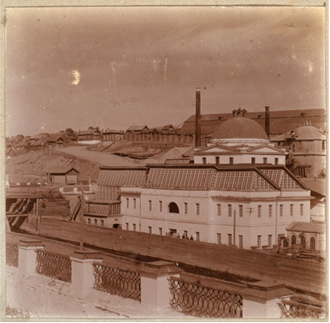 Приложение 2Невьянский завод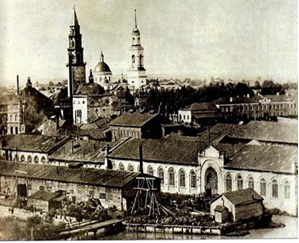 Приложение 3Алапаевский завод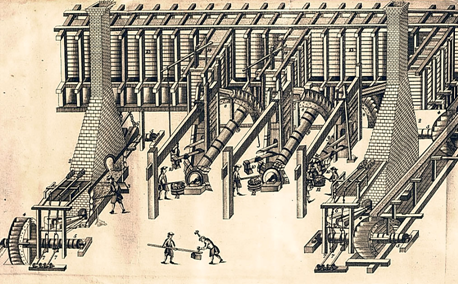 Приложение 4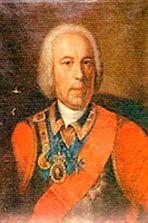 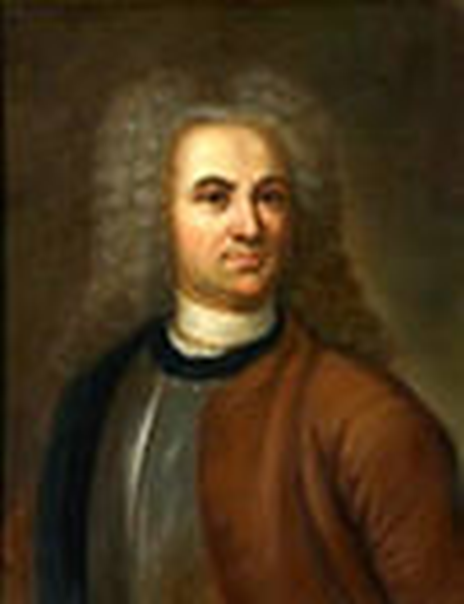   В.Н. Татищев                                                            В. Де ГенинПриложение 5Ревдинский завод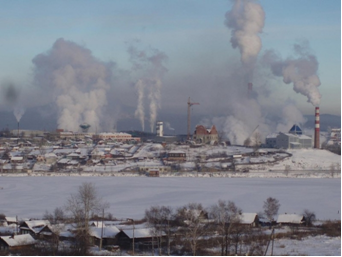 Приложение 6Ключевской завод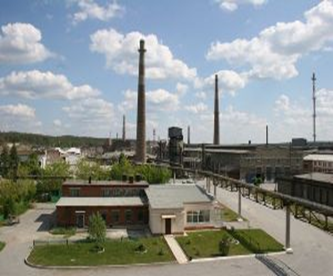 Приложение 7Кушвинский завод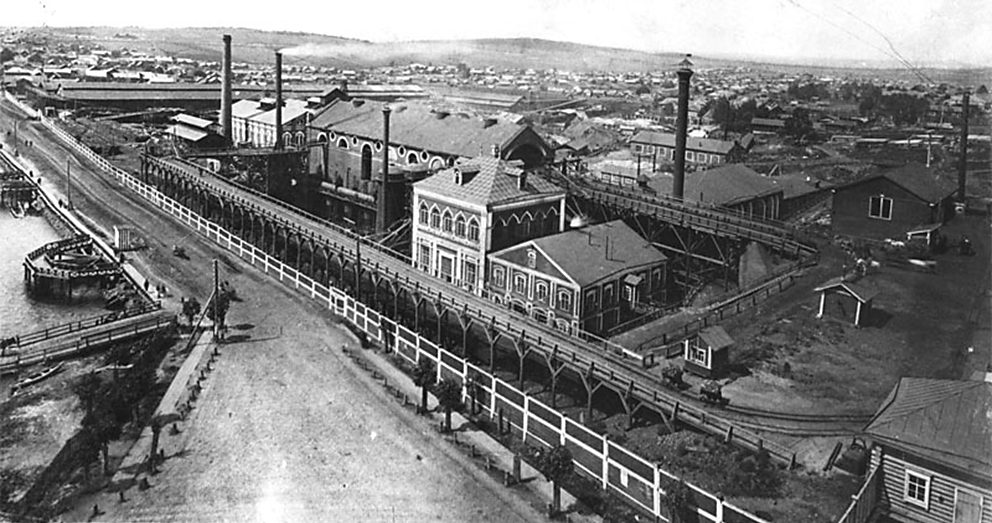 Введение	Глава 1. Становление уральской металлургииПредпосылки зарождения и развития металлургииПервые уральские заводы     Глава 2. Топонимика как часть лингвистикиГлава 3. Этимология топонимов названий заводовЗаключениеСписок литературыПриложения35571316242526